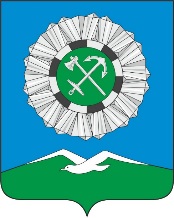 РОССИЙСКАЯ ФЕДЕРАЦИЯ Иркутская область Слюдянское муниципальное образованиеАДМИНИСТРАЦИЯ СЛЮДЯНСКОГО ГОРОДСКОГО ПОСЕЛЕНИЯСлюдянского районаг. СлюдянкаПОСТАНОВЛЕНИЕ            От ___________________№_______  Об утверждении Программы профилактики рисков причинения вреда (ущерба) охраняемым законом ценностям при осуществлении муниципального контроля в сфере благоустройства на 2022 год	В соответствии со 44 Федеральный Закон «О государственном контроле (надзоре) и муниципальном контроле в Российской Федерации" от 31.07.2020 N 248-ФЗ,  ст. 14 Федерального Закона от 06.10.2003 г. № 131-ФЗ «Об общих принципах организации местного самоуправления в Российской Федерации», п. 20 ч 1 ст.10, ст. 47 Устава Слюдянского муниципального образования, зарегистрированного Главным управлением Министерства юстиции Российской Федерации по Сибирскому федеральному округу 23 декабря 2005 года №RU385181042005001, с изменениями и дополнениями, зарегистрированными Управлением Министерства юстиции Российской Федерации по Иркутской области от 19.04.2021 года №RU385181042021001,	ПОСТАНОВЛЯЕТ:1.	Утвердить программу профилактики рисков причинения вреда (ущерба) охраняемым законом ценностям при осуществлении муниципального контроля в сфере благоустройства на 2022 год (приложение № 1).2.	Опубликовать настоящее постановление на официальном сайте администрации Слюдянского муниципального образования сети «Интернет».3.	Контроль за исполнением настоящего постановления возложить на отдел архитектуры и градостроительства администрации Слюдянского городского поселения.Глава Слюдянскогомуниципального образования                                                                          В.Н. СендзякПриложение № 1 к постановлению администрации Слюдянского городского поселения от ____________ № _____ПРОГРАММА ПРОФИЛАКТИКИ РИСКОВ ПРИЧИНЕНИЯ ВРЕДА (УЩЕРБА) ОХРАНЯЕМЫМ ЗАКОНОМ ЦЕННОСТЯМ ПРИ ОСУЩЕСТВЛЕНИИ МУНИЦИПАЛЬНОГО КОНТРОЛЯ В СФЕРЕ БЛАГОУСТРОЙСТВА НА 2022 ГОД 1. Программа профилактики рисков причинения вреда (ущерба) охраняемым законом ценностям (далее – программа профилактики) на 2022 год разработана в соответствии со статьей 44 Федерального закона  от 31.07.2020 № 248-ФЗ «О государственном контроле (надзоре) и муниципальном контроле в Российской Федерации», постановлением Правительства РФ от 25.06.2021 № 990 «Об утверждении Правил разработки и утверждения контрольными (надзорными) органами программы профилактики рисков причинения вреда (ущерба) охраняемым законом ценностям».2. Профилактика рисков причинения вреда (ущерба) охраняемым законом ценностям проводится в рамках осуществления муниципального контроля в сфере благоустройства.3. Программа профилактики реализуется в 2022 году и содержит информацию о текущем состоянии осуществления муниципального контроля в сфере благоустройства, перечень профилактических мероприятий на 2022 год.Раздел I. АНАЛИЗ ТЕКУЩЕГО СОСТОЯНИЯ ОСУЩЕСТВЛЕНИЯ МУНИЦИПАЛЬНОГО КОНТРОЛЯ В СФЕРЕ БЛАГОУСТРОЙСТВА, ОПИСАНИЕ ТЕКУЩЕГО УРОВНЯ РАЗВИТИЯ ПРОФИЛАКТИЧЕСКОЙ ДЕЯТЕЛЬНОСТИ КОНТРОЛЬНЫХ ОРГАНОВ, ХАРАКТЕРИСТИКА ПРОБЛЕМ, НА РЕШЕНИЕ КОТОРЫХ НАПРАВЛЕНА ПРОГРАММА ПРОФИЛАКТИКИ4. В соответствии с постановлением администрации Слюдянского городского поселения от 12.05.2020 г. № 306 «Об утверждении административного регламента исполнения муниципальной функции по осуществлению муниципального контроля за соблюдением Правил благоустройства на территории Слюдянского муниципального образования» (далее – Регламент), администрация Слюдянского городского поселения (далее - администрация) осуществляет контроль за соблюдением Правил благоустройства на территории Слюдянского муниципального образования, утвержденных решением думы Слюдянского муниципального образования от 10.10.2017 г.  № 21-IVГД (далее – Правила).5. В соответствии с п. 4.1. Регламента, предметом контроля за соблюдением Правил является проверка соблюдения юридическими лицами, их руководителями и иными должностными лицами, индивидуальными предпринимателями, их уполномоченными представителями требований, установленных Правилами;выполнение контролируемыми лицами предписаний уполномоченного органа об устранении выявленных нарушений Правил, вынесенных по результатам проведения контрольных мероприятий.6. Сведения о проведенных в 2021 году мероприятиях по профилактике нарушений обязательных требований Правил. 7. Сведения о проведенных в 2021 году мероприятиях по муниципальному контролю в сфере благоустройства.8. Проблемы, на решение которых направлена программа профилактики:Повышение эффективности проводимой администрацией работы по предупреждению нарушений юридическими и физическими лицами обязательных требований;улучшение информационного обеспечения деятельности администрации по предупреждению нарушений юридическими и физическими лицами обязательных требований;уменьшение общего числа нарушений юридическими и физическими лицами обязательных требований.9. При осуществлении муниципального контроля в сфере благоустройства проведение профилактических мероприятий, направленных на снижение риска причинения вреда (ущерба), является приоритетным по отношению к проведению контрольных (надзорных) мероприятий.В случае если при проведении профилактических мероприятий установлено, что объекты контроля представляют явную непосредственную угрозу причинения вреда (ущерба) охраняемым законом ценностям или такой вред (ущерб) причинен, должностное лицо органа муниципального контроля в сфере благоустройства незамедлительно направляет информацию об этом главе Слюдянского муниципального образования (заместителю главы Слюдянского муниципального образования) для принятия решения о проведении контрольных (надзорных) мероприятий.Раздел II. ЦЕЛИ И ЗАДАЧИ РЕАЛИЗАЦИИ ПРОГРАММЫ ПРОФИЛАКТИКИ РИСКОВ ПРИЧИНЕНИЯ ВРЕДА (УЩЕРБА) ОХРАНЯЕМЫМ ЗАКОНОМ ЦЕННОСТЯМ В СФЕРЕ МУНИЦИПАЛЬНОГО КОНТРОЛЯ В СФЕРЕ БЛАГОУСТРОЙСТВА НА ТЕРРИТОРИИ СЛЮДЯНСКОГО МУНИЦИПАЛЬНОГО ОБРАЗОВАНИЯ НА 2022 ГОД10. Программа профилактики направлена на достижение следующих целей:стимулирование добросовестного соблюдения обязательных требований всеми контролируемыми лицами;устранение условий, причин и факторов, способных привести к нарушениям обязательных требований и (или) причинению вреда (ущерба) охраняемым законом ценностям;создание условий для доведения обязательных требований до контролируемых лиц, повышение информированности о способах их соблюдения.11. Основными задачами Программы профилактики являются:укрепление системы профилактики рисков причинения вреда (ущерба) охраняемым законом ценностям путем активизации профилактической деятельности;выявление причин, факторов и условий, способствующих нарушениям обязательных требований;повышение правосознания и правовой культуры при соблюдении обязательных требований.Раздел III. ПЕРЕЧЕНЬ ПРОФИЛАКТИЧЕСКИХ МЕРОПРИЯТИЙ, СРОКИ (ПЕРИОДИЧНОСТЬ) ИХ ПРОВЕДЕНИЯ НА 2022 ГОД Раздел IV. ПОКАЗАТЕЛИ РЕЗУЛЬТАТИВНОСТИ И ЭФФЕКТИВНОСТИ ПРОГРАММЫ ПРОФИЛАКТИКИ НА 2022 ГОДN п/пВид профилактического мероприятияНаименование мероприятияСрок реализации мероприятияОтветственный исполнитель123451.Информирование контролируемых лиц и иных заинтересованных лиц по вопросам соблюдения обязательных требованийпосредством Размещение на официальном сайте органа муниципального контроля в сфере благоустройства в информационно-телекоммуникационной сети Интернет, в средствах массовой информации и в иных формах следующих сведений:- тексты нормативных правовых актов, регулирующих осуществление муниципального контроля в сфере благоустройства;- сведения об изменениях, внесенных в нормативные правовые акты, регулирующие осуществление муниципального контроля в сфере благоустройства, о сроках и порядке их вступления в силу;- перечень нормативных правовых актов с указанием структурных единиц этих актов, содержащих обязательные требования, оценка соблюдения которых является предметом муниципального контроля в сфере благоустройства, а также информацию о мерах ответственности, применяемых при нарушении обязательных требований, с текстами в действующей редакции;- утвержденные проверочные листы в формате, допускающем их использование для самообследования;- перечень индикаторов риска нарушения требований Правил благоустройства, порядок отнесения объектов контроля к категориям риска;- перечень объектов контроля, учитываемых в рамках формирования ежегодного плана контрольных мероприятий, с указанием категории риска;- программу профилактики рисков причинения вреда и план проведения плановых контрольных мероприятий;- сведения о способах получения консультаций по вопросам соблюдения обязательных требований;- сведения о порядке досудебного обжалования решений контрольного (надзорного) органа, действий (бездействия) его должностных лиц;- доклады, содержащие результаты обобщения правоприменительной практики органа муниципального контроля в сфере благоустройства;25.12.2021При внесении изменений в законодательство25.12.202101.03.202225.12.202125.12.202125.12.202125.12.202115.03.2022Специалисты администрации Слюдянского городского поселения 2.Объявление предостережения Направление контролируемому лицу предостережения о недопустимости нарушения требований Правил благоустройстваПри наличии сведений о готовящихся нарушениях требований Правил благоустройства или о признаках нарушений требований Правил благоустройства и (или) в случае отсутствия подтвержденных данных о том, что нарушение требований Правил благоустройства причинило вред (ущерб) охраняемым законом ценностям либо создало угрозу причинения вреда (ущерба) охраняемым законом ценностямСпециалисты администрации Слюдянского городского поселения3.КонсультированиеКонсультирование контролируемых лиц и их представителей посредством дачи разъяснений по вопросам, связанным с организацией и осуществлением муниципального контроля в сфере благоустройства:в устной форме (по телефону, посредством видео-конференц-связи, на личном приеме, либо в ходе проведения профилактических мероприятий, контрольных мероприятий);в письменной форме (в ответ на письменные обращения контролируемых лиц и их представителей о предоставлении информации об организации и осуществлении муниципального контроля в сфере благоустройства) ПостоянноСпециалисты администрации Слюдянского городского поселенияN п/пНаименование показателяЦелевой показатель1231.Полнота информации, размещенной на официальном сайте контрольного органа в сети «Интернет» в соответствии с частью 3 статьи 46 Федерального закона от 31 июля 2021 г. № 248-ФЗ «О государственном контроле (надзоре) и муниципальном контроле в Российской Федерации»100%2.Доля устраненных нарушений Правил благоустройства, принятых контролируемыми лицами мерах к соблюдению требований Правил благоустройства, от числа объявленных предостережений о недопустимости нарушения требований Правил благоустройства не менее 60%3.Доля лиц, получивших консультации, от общего количества обратившихся за консультациями100 %